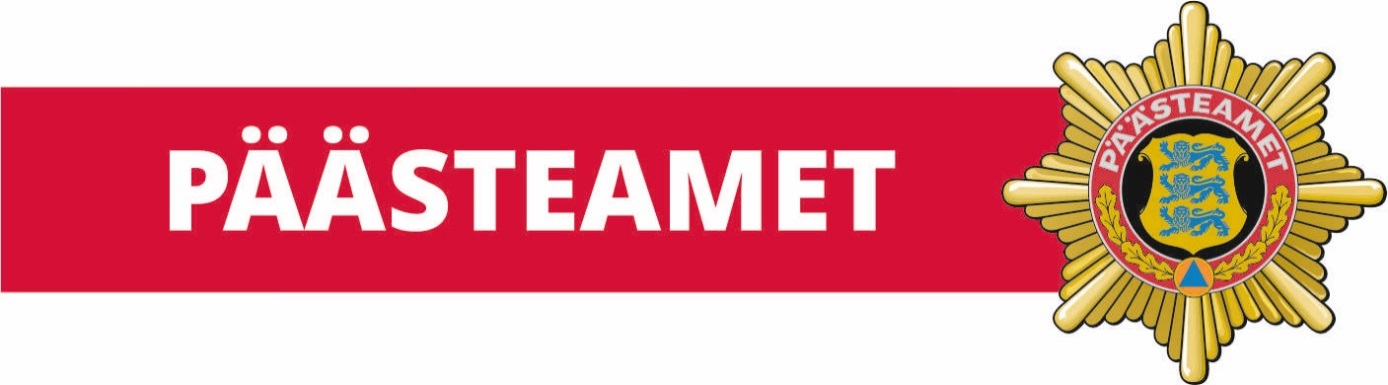 Projekt „500 kodu tuleohutuks“Tööde teostajate leidmise abimees kohalikule omavalitsusele „500 kodu tuleohutuks“ projekti eesmärk on toimetulekuraskustest leibkondade kriitilised tuleohutusalased probleemid lahendada ning teha seda koostöös kõigi 79 kohaliku omavalitsusega (KOV). Üheks kohaliku omavalitsuse rolliks antud projekti raames on leida tööde teostajad, kes oleksid kvalifitseeritud ja omaksid vastavat kutsetunnistust. Päästeamet on kohtunud Elektritööde ettevõtjate liidu, MTÜ Eesti pottseppade, MTÜ Eesti korstnapühkijate ning Korstnapühkimis - ja pottsepatööde ettevõtjate liiduga. Kõikide liitudega sai kokku lepitud, et nende poolt edastatakse KOV´idele suunatud nimekiri tööde teostajates, sealhulgas nende pädevused, tööde teostamiste piirkonnad ja kontaktandmed. Lisaks on eraldi välja toodud ka need spetsialistid, kes on valmis projekte eelhindama, et hinnapakkumistesse ja – hangetesse saaks õiged terminid ning on andnud nõusoleku toetada KOV´e objekti orienteeruva maksumuse hindamisel. Alaliidud on soovitustena kokku pannud omapoolsed ideed ja mõtted. Liitude dokumendid leiate lisadest järgnevad järjestused:Lisa 1 - MTÜ Eesti Pottsepad ja MTÜ Eesti Korstnapühkijate KodaLisa 2 - MTÜ Korstnapühkimise ja pottsepatööde ettevõtjate liitLisa 3 - Elektritööde ettevõtjate liitLisa 1 - MTÜ Eesti Pottseppade ja MTÜ Eesti Korstnapühkijate Koja materjalidSoovitused pottsepa ja korstnapühkija valimiseksKontrolli, et teenuse pakkujal on kehtiv kutsetunnistus.Kutsetunnistuse kehtivust saab kontrollida SA Kutsekoda kodulehelt:https://www.kutsekoda.ee/et/kutseregister/kutseotsingJälgi, et teenusepakkuja kvalifikatsioon vastaks valdkonnas kehtva standardi alusel kehtestatud nõuetele: pottsepatöid võib teostada: Pottsepp II, Pottsepp III, Pottsepp III restauraator(varasem standard), pottsepp, tase 4, pottseppmeister, tase 5, Pottseppmeister-restauraator, tase 5.Korstnapühkimistöid võib teostada Korstnapühkija, tase 4, Korstnapühkija-meister, tase 5Kontrolli, et peale tööde teostamist väljastatakse  Ehitusseadustikust tulenevalt nõuetekohane dokumentatsioon ning tööde üleandmise-vastuvõtu akt.Abimaterjalid on leitavad  https://www.rescue.ee/et/paasteamet/tuleohutusj2relevalve/juhendid.html Võimalusel telli  pottsepatööd ja korstnapühkimine komplektse teenusena.Tehniliste küsimuste tekkimisel võta  julgelt ühendust alaliidu esindajatega: MTÜ Eesti Pottsepad     http://www.pottsepad.ee/  info@pottsepad.eeMTÜ Eesti Korstnapühkijate Koda http://www.korsten.ee/ info@korsten.eeKüttesüsteemi hindamise akt Järgneval lehel leiate akti, mida on võimalik kasutada küttesüsteemi hindamisel selleks, et tööd oleksid detailselt kirjeldatud ning hinnatud spetsilisti poolt ära kõik küttesüsteemi osad. Akti vormi on võimalik kasutada nii enne tööde teostaja leidmist (kui KOV´il on kvalifikatsioonile vastav spetsilist tööde üle vaatamiseks) või enne tööde teostamist. Töö andis üle (nimi, allkiri, kuupäev)		  Töö võttis vastuTööde teostajate nimekiri MTÜ Eesti Pottseppade ja MTÜ Eesti Korstnapühkijate Koja liikmete nimekirjad, kes on nõus antud projektis kaasa lööma. Kõigil listis osalejatel on olemas kehtiv kutsetunnistus, mis lubab peale tööde lõppemist väljastada ka nõuetekohase dokumentatsiooni.Lisa 2 – MTÜ Korstnapühkimise ja pottsepatööde ettevõtjate liidu materjal MTÜ Korstnapühkimise ja pottsepatööde ettevõtjate liit ( KPEL ) soovib osaleda ning anda oma panuse projektile” 500 kodu korda.”Meie liikmeteks ja toetajaliikmeteks on ettevõtted, kelle tegevuste valdkonda kuuluvad enamjaolt kõik tegevused, et aidata muuta soovitud kodud tuleohutuks.KPEL saab toetada projekti allpool nimetatud töödega:Objektide eelnev ülevaatus otsustamaks millises mahus on tööde teostamine vajalik, milliste tööde teostamine on otstarbekas, hinnanguid küttesüsteemile, eksperthinnanguid, kalkulatsioone.Hoonesisesed elektripaigaldise hinnangud, kalkulatsioonid, hoonesisesed elektrisüsteemi uuendamised.Korstnapühkimise teenus.Õhksoojuspumpade müük ja paigaldus.Kivikorstnate ja korstnapitside ehitus, vanade ja uute suitsulõõride renoveerimine/kaitsmine lõõrivoodriga, moodulkorstnate müük ja paigaldus.Ahjude, pliitide,soemüüride ehitamine. Moodulahjude müük ja paigaldus.Lisaboonusena pakume:Hilisemat hooldust ( NB! Meie liikmete poolt korrastatud küttesüsteemi uuendamisel teostame kodule küttesüsteemi hoolduse, korstnapühkimise, kahe aasta jooksul tasuta.KPEL koos Tamrex´iga varustab iga kodu milles meie liikmed teenust osutavad tasuta 6kg tulekustuti ning vingugaasianduriga koos tulekustuti kasutamise õpetuse ja juhendamisega.PROJEKTIS OSALEDA SOOVIVAD KPEL LIIKMED JA TOETAJADKindlasti soovime olla abiks kohe projekti käivitamise alguses, et aidata leida õiged ning otstarbekad lahendused küttesüsteemi korrastamisel või alternatiivide valikul. Meie liikmed ja koostööpartnerid tegutsevad kõikjal Eestis ning me suudame aidata operatiivselt igat kohta Eestimaal .Kontaktiks projekti jooksulVeikko NurmTel. 51998097veikko@korstenpuhtaks.ee Lisa 3 - Eesti Elektritööde Ettevõtjate LiitEETEL on Eestis registreeritud ja elektrialal tegevusluba omavate ettevõtjate vabatahtlik demokraatilikel põhimõtetel tegutsev mittetulundusühing.Tööde teostaja parimaks leidmiseks palume kasutada Eesti Elektritööde ettevõtjate liidu kodulehte https://eetel.ee/. Kodulehel oleva liikmete nimekirja alt leiate liidu liikmete pädevused, kvalifikatsioonid ning tegutsemise piirkonna.  Kontakt:Märt Viilebergtegevjuht, juhatuse aseesimees+372 504 8203mart.viileberg@eetel.ee                              KÜTTESÜSTEEMI HINDAMISE AKT                             KÜTTESÜSTEEMI HINDAMISE AKT                             KÜTTESÜSTEEMI HINDAMISE AKTTöö tellija ja ehitise valdaja (isiku nimi).................................................................................................................................Ehitise aadress:.................................................................................................................................Töö tellija ja ehitise valdaja (isiku nimi).................................................................................................................................Ehitise aadress:.................................................................................................................................Töö tellija ja ehitise valdaja (isiku nimi).................................................................................................................................Ehitise aadress:................................................................................................................................. Teenust osutanud isik (isiku nimi ja registrikood): Kutsetunnistuse number: Teenust osutanud isik (isiku nimi ja registrikood): Kutsetunnistuse number: Teenust osutanud isik (isiku nimi ja registrikood): Kutsetunnistuse number:Küttesüsteemi osade loeteluTeostatud tööde kirjeldusHinnang tehnilisse seisukorra kohtaKütteseadme seisukorra hindamine(kütteseadme nimetus)Ühenduslõõri seisukorra hindamineKorstna seisukorra hindamineKokkuvõte ja vajalike tööde kirjeldamineNimiKutsetunnistusTelefone-post HarjumaaAndrus Kongak.t. 1142375133530andrus@koltsikaminad.eeIvo Mäesaark.t. 11424053487394info@kivikujundus.eeAlan Ahvenk.t. 12524855923522info@kaminamees.eeAndres Sellik.t. 0950405016112andres.selli@gmail.comTarmo Õunk.t. 08998555618224tarts110@hot.eeTarmo Tuiskk.t. 11713056485903tarmo@projektimehed.euRaplamaaAndrus Kongak.t. 1142375133530andrus@koltsikaminad.eeAndres Sellik.t. 0950405016112andres.selli@gmail.comLäänemaaAndrus Kongak.t. 1142375133530andrus@koltsikaminad.eeAnti Nöörk.t. 12079556605869anti@pottsepp.comSaaremaaPaavo Pentinenk.t. 12733553401941uuskamin@gmail.comArvo Aavikk.t.07975553412460uuskamin@gmail.comEiko Oriehovsk.t. 07973853471052eiko.oriehovs@gmail.comHiiumaaVeikko Martink.t. 1171445139103veikkomartin@hot.eeLääne-VirumaaAivar Sekkk.t. 1193045029938asekk01@gmail.comUrmas Metsk.t. 1273305294687urmas.mets@outlook.comIda-VirumaaAivar Sekkk.t. 1193045029938asekk01@gmail.comIgor Tšurkink.t. 1117565512069igorchurkin7121@gmail.comJõgevemaaMati Malmk.t. 1171465299193mati@kodusoe.eeReigo Sassiadk.t.11931656897147reigo7940@gmail.comJärvamaaReigo Sassiadk.t.11931656897147reigo7940@gmail.comMati Malmk.t. 1171465299193mati@kodusoe.eeTanel Määrk.t. 10308156325130tanel533@gmail.comPärnumaaReigo Sassiadk.t.11931656897147reigo7940@gmail.comToomas Raestuk.t. 1255365113022salong@omakamin.comViljandimaaReigo Sassiadk.t.11931656897147reigo7940@gmail.comMati Malmk.t. 1171465299193mati@kodusoe.eeTartumaaAleksander Ljubajevk.t. 09504353442448aleksanderljubajev@gmail.comAivar Karpsonk.t. 1207865214068aika@aika.eeMati Malmk.t. 1171465299193mati@kodusoe.eePõlvamaaRaivo Veidnerk.t.  11929853325789raivo.veidner@gmail.comAivar Karpsonk.t. 1207865214068aika@aika.eeRiho Tammk.t. 1085975015653windberg@datanet.eeValgamaaSiim Särek.t. 1085945115146koldehunt@gmail.comRiho Tammk.t. 1085975015653windberg@datanet.eeVõrumaaSiim Särek.t. 1085945115146koldehunt@gmail.comUrmas Hiielaank.t.12553356939798urmas.hiielaan@gmail.comRain Varikk.t.12732856916898rainvar@gmail.comKorstna kaamerauuringud üle EestiRein Rebanek.t. 092513521 4347info@renore.eeAleksander Ljubajevk.t. 09504353442448aleksanderljubajev@gmail.comEesti tehases toodetud moodulahjudMarko Kuritsk.t. 10859556649239info@moodulahi.eeEttevõte PiirkondKontaktTehtavad tööd Korsten OÜüle Eestiwww.tahmavaba.ee Korstnapühkimise teenus, hinnangud küttesüsteemidele, esmaste tulekustutus- vahendite kasutamise õpetus.Potipoiss OÜüle Eestiwww.potipoiss.ee Korstnapühkimise teenus, hinnangud küttesüsteemidele, lõõriuuringud, eksperthinnangute koostamine. Pottsepatööd TNS Gruppüle Eestiwww.korstnapühkija24.ee Korstnapühkimise teenus, ventiltasioonisüsteemide väljaehitamine ja puhastamine, suitsu-ja ventilatsioonilõõride renoveerimine Ahja Moodulahi OÜüle Eestiwww.moodulahi.ee Moodulahjude tootmine, müük ja paigaldus.Kagunurk OÜLõuna-EestiKorstnapühkimise teenusPuhas Kolle OÜTallinn ja Harjumaawww.puhaskolle.ee Korstnapühkimise teenusKorsten Puhtaks OÜüle Eestiwww.korstenpuhtaks.ee Korstnapükimise teenus, hinnangud küttesüsteemidele, lõõriuuringud, moodulkorstnate müük ja paigaldus, moodulahjude ning valmiskütteseadmete müük ja paigaldus. Ahjude, kaminate, korstnate ning korstnapitside ehitamine. Küttesüsteemi remonttööd. Suitsu-ja ventilatsioonilõõride renoveerimine. Õhksoojuspumpade müük ja paigaldus.Bauserv OÜüle Eestiwww.bauserv.ee Hoonesisesed elektritööd, õhksoojuspumpade müük ja paigaldus. Transpordi- teenused, lammutusteenused, viimistlustöödAirecon OÜüle EestiVentilatsiooni-ja suitsulõõride renoveerimine, õhksoojuspumpade paigaldamine.Kindlustustööde OÜLõuna-Eestiwww.kindlustustood.eu Hoonesisesed elektritööd, õhksoojuspumpade paigaldus.Kamin ja Pliit OÜüle EestiAhjude, kaminate, korstnate pliitide, saunatarvete, õhksoojuspumpade müükVeikatex OÜwww.kodukeskus.ee Moodulahjude, moodulkorstnate müük ja paigaldus, esmaste tulekustutusvahendite müük.